Girjesh 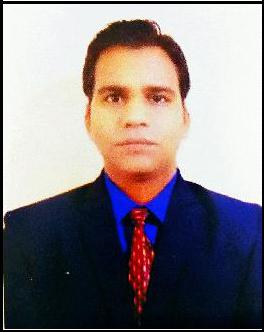 Girjesh.381755@2freemail.com Team Leader (Sales & Customer services)B. Com Graduate with over 9 years of experience in Tele sales, Tele marketing, Customer services, client management & Administration Lead in major IT companies (IBM, Infosys & TCS).CAREER OBJECTIVETo seek an opportunity to serve an organization with quality environment, where I can utilize my knowledge and experience to further explore and enhance my skills.TECHNICAL SKILLDiploma in Computer Application from a Government institute (2008-2009).[Computer Fundamental and Operating System (DOS & WINDOWS) MS Office].PROFESSIONAL EXPERIENCEWorking in TATA consultancy Services BPS, India as a Team LeaderPeriod: -05/12/2012 – PresentCore Responsibilities: - Customer Service & Sales departmentPrepare complete database and update customer file according to customers requirement (SAP).Attend to and log in customer queries in Customer Complaint Management (CCM) and resolve or escalate them to next level.Promoting product feature to the inbound customers and covert into sale.Achieving monthly sales targets decided by onshore team in UK.Train, motivate and monitor performance of sales championsEnsure customer verification, DIM/FIM requirements are adhered to diligently.Data validation and maintain record for future purpose.Handled the escalations of the advisors.Rewards & Recognition: -Completed Green Belt certification to reduce Transport cost.Recognized as Kolkata BPS Star Performer in the year of 2014, 2015 & 2016.Worked as a Senior Process Associate in British Telecom (Inbound & Outbound) in Infosys BPO PVT Ltd -Bangalore.Location: - Bangalore	Period: - From 23/02/2011 to 03/12/2012Core Responsibilities: -Greet customers in a courteous, friendly and professional manner using agreed upon procedures.Promoting BT products to UK customers to meet the site sales targets.Listen attentively to customer needs and concern; demonstrate empathy.Clarify customer requirements through first contact resolution.Meet customer understanding of the solution and provide additional customer education as needed.Prepare complete and accurate work and update customer file.Develop individual competency by participating in training modules and workshops.Provide a one stop solution for the customer by constantly updating self with new products.Ensure customer verification, DIM/FIM requirements are adhered to diligently.Rewards & Recognition: -Received extra miler award for consecutive 3 times for best CS delivered.Got the good appraisal rating in last 2 appraisal cycle.Won “Infosys I-Star excellence award 2012”.Worked as a Customer Service & Sales Executive in IBM Global Process PVT Ltd-Kolkata. (Inbound & Outbound)Core Responsibilities: -Meet customer understanding of the solution and provide additional customer education as neededProvide a one stop solution for the customer by constantly updating self with new products.Feedback to management on areas of concern and developmentProvide feedback on products performance, customer perceptions & expectationsSupport store manager in planning and execution of product launch campaigns and sales promotions at store levelsSupport the Store Manager in achieving shop acquisition and revenue targets, cascading targets to all shop staff and ensuring targets are understoodMaintains and Manage the shop to ensure clean and safe environment and all functions are proper so customers can be serviced betterTrain, motivate and monitor performance of sales champions.Rewards & RecognitionC-SAT Topper in the year of 2010 & 2011 by the management department.CS Award winner received from project site lead KolkataLANUAGE’S KNOWNEnglish, Hindi &BengaliHOBBIESVoluntary support in NGOHuman WelfareReading books (Story, Career oriented, Inspirational)Recreational ActivitiesPERSONAL DETAILSDate of Birth: 17.05.1986Gender: MaleMarital Status: MarriedNationality: IndiaReligion: Hindu